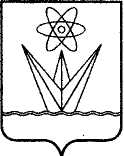 АДМИНИСТРАЦИЯ ЗАКРЫТОГО АДМИНИСТРАТИВНО – ТЕРРИТОРИАЛЬНОГО ОБРАЗОВАНИЯ  ГОРОДА ЗЕЛЕНОГОРСКА КРАСНОЯРСКОГО КРАЯП О С Т А Н О В Л Е Н И Е      09.03.2017           	         	      г. Зеленогорск                                 50-пНа основании подпункта 7 пункта 3.3 Положения о бюджетном процессе в городе Зеленогорске, утвержденного решением Совета депутатов ЗАТО         г. Зеленогорска от 23.10.2013 № 43-245р, руководствуясь Уставом города,ПОСТАНОВЛЯЮ:1.	Установить, что получатели средств местного бюджета при заключении договоров (муниципальных контрактов) о поставке товаров, выполнении работ, оказании услуг (далее - договоры (муниципальные контракты) в пределах доведенных им соответствующих лимитов бюджетных обязательств вправе предусматривать авансовые платежи: 1) по договорам (муниципальным контрактам), если иное не установлено настоящим постановлением, а также федеральными законами, иными нормативными правовыми актами Российской Федерации, законами Красноярского края, иными нормативными правовыми актами Красноярского края, с последующей оплатой денежных обязательств, возникающих по договорам (муниципальным контрактам), после подтверждения предусмотренных указанными договорами (муниципальными контрактами) поставки товаров, выполнения работ, оказания услуг в объеме произведенных авансовых платежей в размере, не превышающем 30 процентов суммы договора (муниципального контракта), но не более доведенных лимитов бюджетных обязательств по соответствующему коду бюджетной классификации Российской Федерации;2) по договорам (муниципальным контрактам), указанным в приложении к настоящему постановлению, до 100 процентов суммы договора (муниципального контракта), но не более доведенных лимитов бюджетных обязательств по соответствующему коду бюджетной классификации Российской Федерации. 2.	Установить, что получатель средств местного бюджета в декабре месяце имеет право оплачивать договора (муниципальные контракты) ранее даты окончания текущего месяца в размере до 100 процентов суммы договора (муниципального контракта) за декабрь месяц текущего финансового года.3.	Установить, что структурные подразделения Администрации ЗАТО г. Зеленогорска и (или) муниципальные казенные учреждения, которые осуществляют функции и полномочия учредителя муниципальных бюджетных или автономных учреждений, обеспечивают включение указанными учреждениями при заключении ими договоров (муниципальных контрактов) условий об авансовых платежах в объеме, не превышающем предельных размеров выплат авансовых платежей, установленных пунктом 1 настоящего постановления для получателей средств местного бюджета.4.	Признать утратившими силу следующие постановления Администрации ЗАТО г. Зеленогорска:- от 08.12.2014 № 380-п «Об установлении частичной или полной предоплаты при заключении подлежащих оплате за счет средств местного бюджета муниципальных контрактов в сфере закупок товаров, работ, услуг для обеспечения муниципальных нужд»;- от 30.01.2015 № 9-п «О внесении изменений в постановление Администрации ЗАТО г. Зеленогорска от 08.12.2014 № 380-п «Об установлении частичной или полной предоплаты при заключении подлежащих оплате за счет средств местного бюджета муниципальных контрактов в сфере закупок товаров, работ, услуг для обеспечения муниципальных нужд».5.	Настоящее постановление вступает в силу в день, следующий за днем его опубликования в газете «Панорама».6.	Контроль за выполнением настоящего постановления возложить на заместителя главы Администрации ЗАТО г. Зеленогорска по экономике и финансам.Первый заместитель главыАдминистрации ЗАТО г. Зеленогорска				С.В.КамневПриложение к постановлению АдминистрацииЗАТО г. Зеленогорскаот 09.03.2017   №  50-пДоговоры (муниципальные контракты), по которым получатели средств местного бюджета вправе предусматривать авансовые платежи в размере до 100 процентов1.	Оказание услуг по оформлению подписки на периодические и справочные издания с учетом доставки подписных изданий, если такая доставка предусмотрена в договоре (муниципальном контракте).2.	Приобретение периодических и справочных изданий.3.	Оказание услуг связи. 4.	Приобретение (изготовление) бланков строгой отчетности.5.	Оказание услуг по обучению на курсах повышения квалификации, подготовки и переподготовки специалистов.4.	Оказание услуг (выполнение работ) по организации участия в выставках, конференциях, форумах, семинарах, совещаниях, тренингах, соревнованиях и иных аналогичных мероприятиях, в том числе взносы за участие в указанных мероприятиях.5.	Оказание услуг по санитарным эпидемиологическим и гигиеническим исследованиям.6.	Оказание услуг по страхованию жизни, здоровья и имущества физических и юридических лиц (в том числе услуги по обязательному страхованию гражданской ответственности владельцев транспортных средств).7.	Приобретение путевок на санаторно-курортное лечение, на отдых, в детские оздоровительные лагеря. 8.	Оказание услуг по экспертизе оргтехники и оборудования, в том числе по проведению специальной проверки технических средств иностранного производства.9.	Приобретение билетов на посещение учреждений культуры Красноярского края и города Зеленогорска.10.	Приобретение авиа- и железнодорожных билетов, билетов для проезда городским и пригородным транспортом. 11.	Оказание услуг по проживанию в жилых помещениях (найм жилого помещения) при служебных командировках, соревнованиях.12.	Оказание услуг по техническому учету объектов недвижимости.13.	Оказание услуг по проведению государственной экспертизы проектной документации и результатов инженерных изысканий.14.	Оказание услуг по проведению проверки сметной стоимости строительства, реконструкции, капитального ремонта объектов капитального строительства.15.	Оказание услуг по проведению проверки достоверности определения сметной стоимости строительства, реконструкции, капитального ремонта объектов капитального строительства.Об авансовых платежах при заключении получателями средств местного бюджета договоров (муниципальных контрактов) 